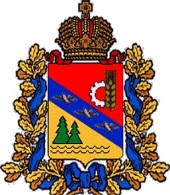 АДМИНИСТРАЦИЯКУЛЬБАКИНСКОГО СЕЛЬСОВЕТАГЛУШКОВСКОГО РАЙОНА КУРСКОЙ  ОБЛАСТИ307462 Курская область , Глушковский район, с.Кульбаки ,  д.322 ОГРН 1024600746741 ИНН 4603000512 КПП 460301001 тел (47132) 3-15-44, факс 3-15-43 , E-mal:  adm_kulbakinskogo_ss@mail.ruПОСТАНОВЛЕНИЕот 13 ноября 2020 года № 80О порядке ведения реестра расходных обязательств муниципального образования «Кульбакинский сельсовет» Глушковского района Курской областиВ соответствии с пунктом 5 статьи 87 Бюджетного кодекса Российской Федерации, статьей 53 Федерального закона от 06 октября 2003 г. № 131-ФЗ «Об общих принципах организации местного самоуправления в Российской Федерации», в соответствии с Порядком ведения реестра расходных обязательств Курской области, утвержденного постановлением Правительства Курской области от 20.04.2016года г. № 229-па «Об утверждении Порядка ведения реестра расходных обязательств Курской области», администрация Кульбакинского сельсовета постановляет:1. Утвердить прилагаемый Порядок ведения реестра расходных обязательств Кульбакинского сельсовета Глушковского района Курской области.         2. Признать утратившим силу постановление администрации Кульбакинского сельсовета Глушковского района от 20.11.201021года № 48 «Об утверждении Порядка ведения реестра расходных обязательств муниципального образования «Кульбакинский сельсовет».Контроль за исполнением настоящего постановления  возложить на  начальника финансового отдела  Администрации Кульбакинского сельсовета Глушковского района Курской области Бардакову И.В.4. Настоящее постановление вступает в силу с момента его подписания.Глава АдминистрацииКульбакинского сельсовета                                                       В.В .МинаковУТВЕРЖДЕНпостановлением Администрации Кульбакинского сельсоветаГлушковского районаот    13.11.2020г      № 80ПОРЯДОКведения реестра расходных обязательствмуниципального образования«Кульбакинский сельсовет» Глушковского района Курской области1. Общие положения1.1. Реестр расходных обязательств муниципального образования«Кульбакинский сельсовет» Глушковского района Курской области  ведется с целью учета расходных обязательств, подлежащих исполнению за счет средств местного бюджета.Данные реестра используются при формировании проекта бюджета Кульбакинского сельсовета  на очередной финансовый год и плановый период, при разработке бюджетного прогноза на долгосрочный период, а также определении объема бюджетных ассигнований на исполнение действующих расходных обязательств и принимаемых расходных обязательств в плановом периоде.          1.2. В тексте порядка ведения реестра расходных обязательств муниципального образования «Кульбакинский сельсовет» Глушковского района Курской области (далее – Порядок) применяются следующие понятия:реестр расходных обязательств Кульбакинского сельсовета Глушковского района (далее - РРО поселения) - перечень нормативных правовых актов Кульбакинского сельсовета Глушковского района (далее – поселение) и иных нормативных правовых актов поселения, обусловливающих публичные нормативные обязательства и (или) правовые основания для иных расходных обязательств поселения с указанием соответствующих положений (статей, частей, пунктов, подпунктов, абзацев) нормативных правовых актов поселения с оценкой объемов бюджетных ассигнований, необходимых для исполнения включенных в реестр обязательств;правовые основания для иных расходных обязательств поселения – нормативные правовые акты поселения, договоры (соглашения), заключенные от имени поселения;главные распорядители бюджетных средств, ведущие реестры расходных обязательств (далее ГРБС), - главные распорядители бюджетных средств в соответствии с ведомственной структурой расходов местного бюджета, утвержденной решением о бюджете поселения на соответствующий финансовый год;реестр расходных обязательств ГРБС (далее РРО ГРБС) - реестр расходных обязательств, подлежащих исполнению в пределах утвержденных ГРБС лимитов бюджетных обязательств и бюджетных ассигнований на исполнение полномочий, отнесенных к ведению ГРБС в соответствии с законодательством.2. Формирование и ведение РРО поселения2.1. РРО поселения формируется администрацией поселения по форме согласно приложению № 1 к настоящему Порядку в электронном виде и на бумажном носителе ежегодно, не позднее 10 февраля текущего финансового года, на основе РРО ГРБС.2.3. ГРБС формируют РРО ГРБС по форме согласно приложению № 2 к настоящему Порядку не позднее 01 февраля текущего финансового года и в течение трех рабочих дней предоставляет в электронном виде и на бумажном носителе в администрацию поселения с сопроводительным письмом.2.4. РРО поселения представляется в финансовое управление администрации Глушковского муниципального района Курской области в электронном виде и на бумажном носителе не позднее 10 апреля текущего финансового года.2.5. Ведение РРО поселения осуществляется путем внесения в единый перечень сведений о расходных обязательствах поселения, обновления и (или) исключения этих сведений.Каждый вновь принятый муниципальный правовой акт органов местного самоуправления поселения, а также заключенный договор или соглашение, предусматривающие возникновение расходного обязательства поселения, подлежат обязательному включению в РРО поселения.2.6. При формировании РРО поселения применяются следующие методы расчета объемов бюджетных ассигнований на исполнение полномочия, расходного обязательства:2.6.1. Нормативный метод - расчет бюджетных ассигнований в очередном финансовом году и плановом периоде осуществляется на основе нормативов, утвержденных в соответствующем правовом акте.2.6.2. Метод индексации - расчет объема бюджетных ассигнований в очередном финансовом году и плановом периоде путем индексации.2.6.3. Плановый метод - установление объема бюджетных ассигнований в очередном финансовом году и плановом периоде в соответствии с показателями, указанными в нормативном правовом акте и (или) договоре, соглашении, паспорте программы, в соответствии со сметной стоимостью строительства, реконструкции, технического перевооружения, капитального ремонта, ремонта.2.6.4. Иной метод - определение объема бюджетных ассигнований в очередном финансовом году и плановом периоде методами, не подпадающими под определения нормативного метода, метода индексации и планового метода.Каждый из применяемых методов должен обеспечивать однозначность получения итоговых значений.Приложение № 1к Порядку ведения реестра расходных обязательств ФормаРЕЕСТРрасходных обязательств муниципального образования«Кульбакинский сельсовет» Глушковского района Курской областиГлава сельсоветаПриложение № 2к Порядку ведения реестра расходных обязательств ФормаРЕЕСТРрасходных обязательств главного распорядителя бюджетных средствГлава сельсоветаНаименование полномочия, расходного обязательстваКод главного распорядителя бюджетных средствКоды классификации расходов бюджетаКоды классификации расходов бюджетаПравовое обоснование обеспечения и расходования средств (нормативные правовые акты, договоры, соглашения)Правовое обоснование обеспечения и расходования средств (нормативные правовые акты, договоры, соглашения)Правовое обоснование обеспечения и расходования средств (нормативные правовые акты, договоры, соглашения)Правовое обоснование обеспечения и расходования средств (нормативные правовые акты, договоры, соглашения)Правовое обоснование обеспечения и расходования средств (нормативные правовые акты, договоры, соглашения)Правовое обоснование обеспечения и расходования средств (нормативные правовые акты, договоры, соглашения)Правовое обоснование обеспечения и расходования средств (нормативные правовые акты, договоры, соглашения)Правовое обоснование обеспечения и расходования средств (нормативные правовые акты, договоры, соглашения)Правовое обоснование обеспечения и расходования средств (нормативные правовые акты, договоры, соглашения)Объем средств на исполнение расходного обязательства (тыс. рублей)Объем средств на исполнение расходного обязательства (тыс. рублей)Объем средств на исполнение расходного обязательства (тыс. рублей)Объем средств на исполнение расходного обязательства (тыс. рублей)Объем средств на исполнение расходного обязательства (тыс. рублей)Объем средств на исполнение расходного обязательства (тыс. рублей)Объем средств на исполнение расходного обязательства (тыс. рублей)Код методики расчетаНаименование полномочия, расходного обязательстваКод главного распорядителя бюджетных средствРЗПРРоссийской ФедерацииРоссийской ФедерацииРоссийской ФедерацииСубъекта Российской ФедерацииСубъекта Российской ФедерацииСубъекта Российской ФедерацииМуниципального образованияМуниципального образованияМуниципального образованияотчетный финансовый годотчетный финансовый годтекущий финансовый годтекущий финансовый годочередной финансовый годпервый год планового периодавторой год планового периодаКод методики расчетаНаименование полномочия, расходного обязательстваКод главного распорядителя бюджетных средствРЗПРНаименование и реквизиты нормативного правового актаРаздел, глава, подстатья, пункт, подпункт, абзацДата вступления в силу, срок действияНаименование и реквизиты нормативного правового актаРаздел, глава, подстатья, пункт, подпункт, абзацДата вступления в силу, срок действияНаименование и реквизиты нормативного правового актаРаздел, глава, подстатья, пункт, подпункт, абзацДата вступления в силу, срок действияпланфактпланфакточередной финансовый годпервый год планового периодавторой год планового периодаКод методики расчета123456789101112131415161718192021Наименование полномочия, расходного обязательстваКод главного распорядителя бюджетных средствКоды классификации расходов бюджетаКоды классификации расходов бюджетаПравовое обоснование обеспечения и расходования средств (нормативные правовые акты, договоры, соглашения)Правовое обоснование обеспечения и расходования средств (нормативные правовые акты, договоры, соглашения)Правовое обоснование обеспечения и расходования средств (нормативные правовые акты, договоры, соглашения)Правовое обоснование обеспечения и расходования средств (нормативные правовые акты, договоры, соглашения)Правовое обоснование обеспечения и расходования средств (нормативные правовые акты, договоры, соглашения)Правовое обоснование обеспечения и расходования средств (нормативные правовые акты, договоры, соглашения)Правовое обоснование обеспечения и расходования средств (нормативные правовые акты, договоры, соглашения)Правовое обоснование обеспечения и расходования средств (нормативные правовые акты, договоры, соглашения)Правовое обоснование обеспечения и расходования средств (нормативные правовые акты, договоры, соглашения)Объем средств на исполнение расходного обязательства (тыс. рублей)Объем средств на исполнение расходного обязательства (тыс. рублей)Объем средств на исполнение расходного обязательства (тыс. рублей)Объем средств на исполнение расходного обязательства (тыс. рублей)Объем средств на исполнение расходного обязательства (тыс. рублей)Объем средств на исполнение расходного обязательства (тыс. рублей)Объем средств на исполнение расходного обязательства (тыс. рублей)Код методики расчетаНаименование полномочия, расходного обязательстваКод главного распорядителя бюджетных средствРЗПРРоссийской ФедерацииРоссийской ФедерацииРоссийской ФедерацииСубъекта Российской ФедерацииСубъекта Российской ФедерацииСубъекта Российской ФедерацииМуниципального образованияМуниципального образованияМуниципального образованияотчетный финансовый годотчетный финансовый годтекущий финансовый годтекущий финансовый годочередной финансовый годпервый год планового периодавторой год планового периодаКод методики расчетаНаименование полномочия, расходного обязательстваКод главного распорядителя бюджетных средствРЗПРНаименование и реквизиты нормативного правового актаРаздел, глава, подстатья, пункт, подпункт, абзацДата вступления в силу, срок действияНаименование и реквизиты нормативного правового актаРаздел, глава, подстатья, пункт, подпункт, абзацДата вступления в силу, срок действияНаименование и реквизиты нормативного правового актаРаздел, глава, подстатья, пункт, подпункт, абзацДата вступления в силу, срок действияпланфактпланфакточередной финансовый годпервый год планового периодавторой год планового периодаКод методики расчета123456789101112131415161718192021